Mapka miesta konania protestného zhromaždenia 7.5.2022 v Trnave s vyznačením  možnosti parkovania a presunu na miesto zhromaždenia: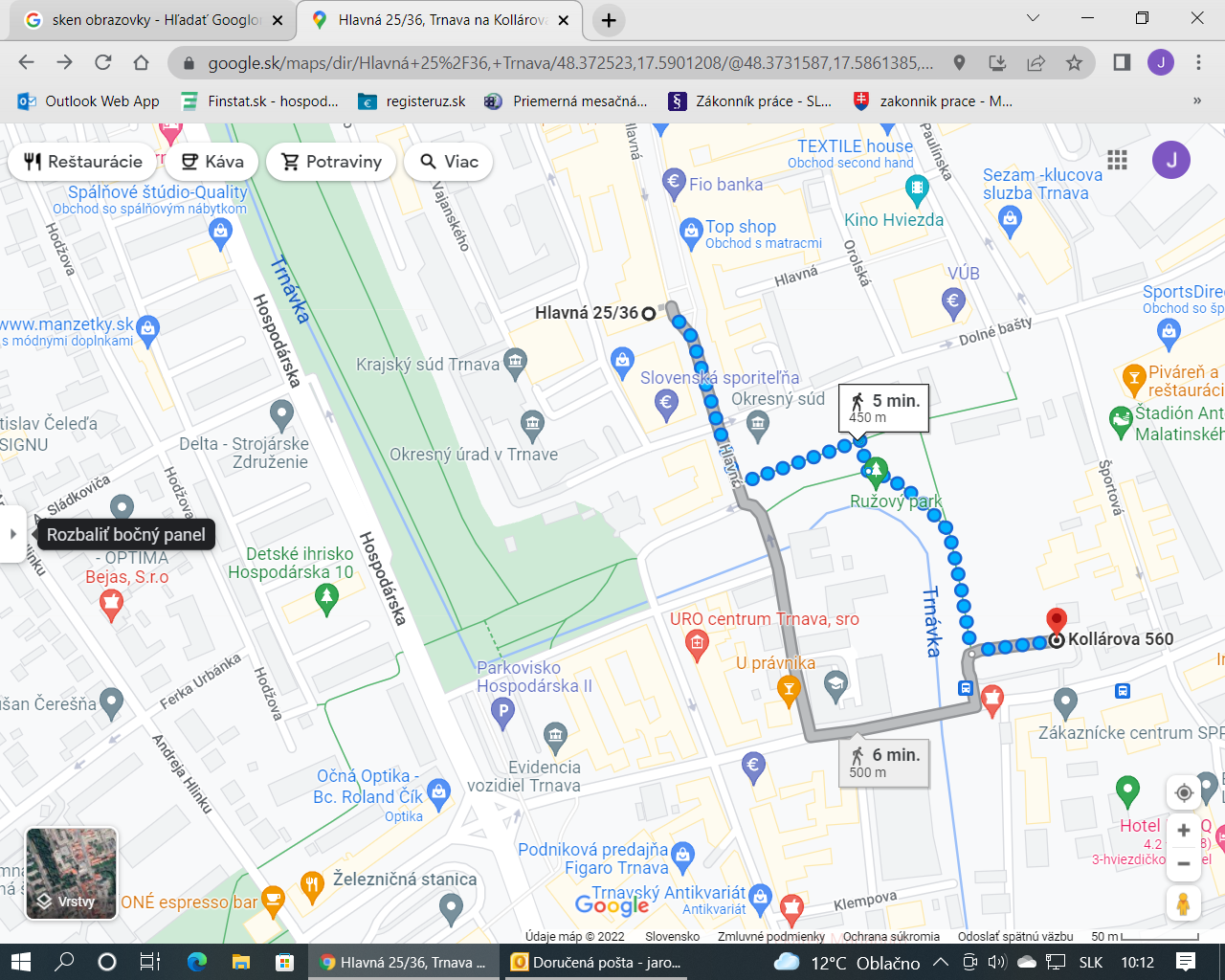 